KIESZENIEKieszenie to zasadniczy detal większości ubrań zwłaszcza tych wierzchnich, takich jak płaszcze czy kurtki. Kieszenie pełniły na początku funkcje głównie użytkowe. W dzisiejszych czasach przy naszym nowoczesnym stylu życia nieodłączne stają się takie akcesoria jak telefony komórkowe, klucze, karty kredytowe, drobne monety- nosimy je przy sobie właśnie w kieszeniach, które stanowią ponadto schronienie dla naszych dłoni. Jeśli przewidujesz więcej zastosowań dla kieszeni, należałoby je wzmocnić odszyciem lub ryglami. Pamiętaj także, że każdy wymaga innego umiejscowienia kieszeni dla osobiście pożądanego efektu.Kieszenie są integralną częścią wielu ubrań, mogą także stanowić element dekoracyjny. Zazwyczaj są wykonywane z tej samej tkaniny co reszta ubrania, ale w przypadku tkanin grubych, takich jak wełna i sztruks, kieszenie wewnętrzne robi się z tkanin cieńszych. Kieszenie na ogół bardzo szybko się zużywają, dlatego powinny być wystarczająco mocne. Ogólny podział kieszeni:Kieszenie nakładane (naszywane)Kieszenie przednie biodroweKieszenie w szwach (wpuszczane)Kieszenie cięte z tzw. wypustkąKIESZENIE NAKŁADANE (NASZYWANE)Kieszenie naszywane są umieszczane na zewnętrznej części ubrania. Są to najprostsze kieszenie            i występują w wielu odmianach. Rogi mogą być proste lub zaokrąglone, zaś kieszenie mogą być wykonane z tkanin kontrastujących lub zharmonizowanych z resztą ubrania. Mogą być nie podszywane, podszywane lub wykonane z podwójnej warstwy tkaniny.Odmiany kieszeni:Kieszeń naszywana Kieszeń naszywana z patkąKieszeń naszywana z ciętym otworem wewnątrz Kieszeń tzw. kangurkaKieszeń naszywana wszyta do bokuMieszek (to pojemne kieszenie z klinem; są bardzo wygodne i powszechnie stosowane w płaszczach, kurtkach, spodniach, spódnicach, plecakach)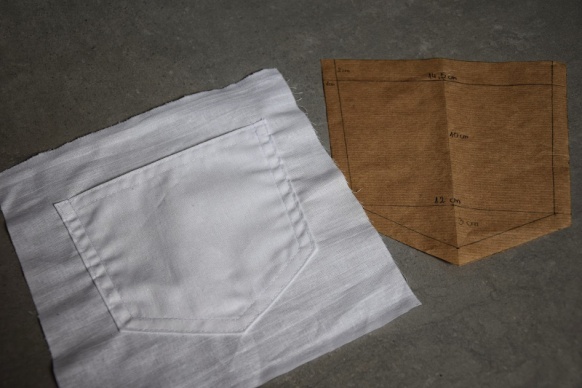 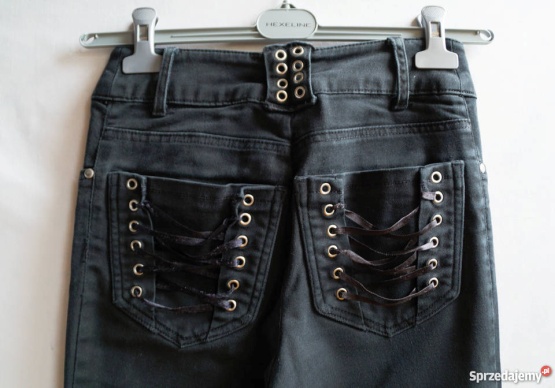 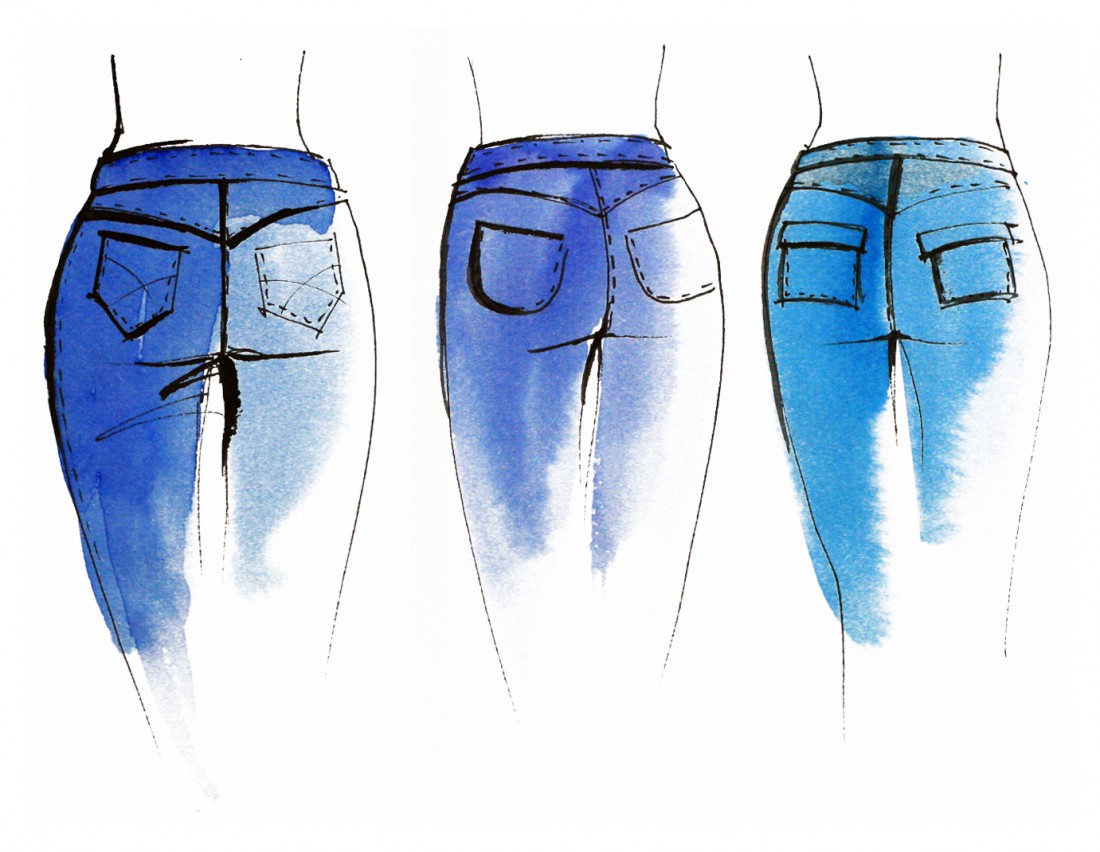 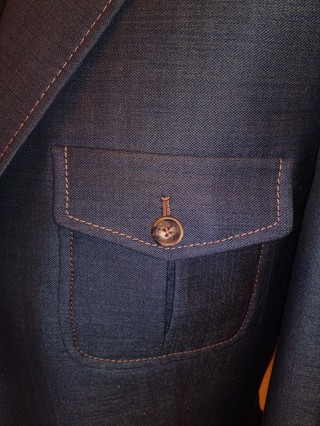 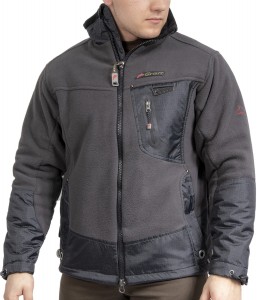 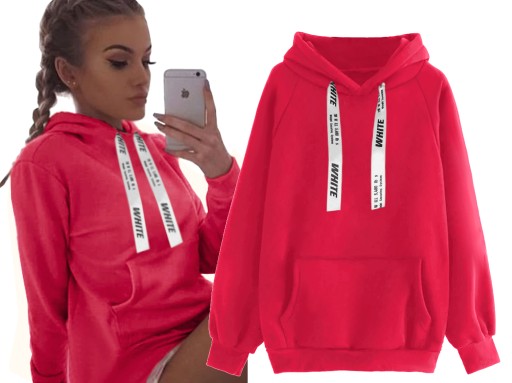 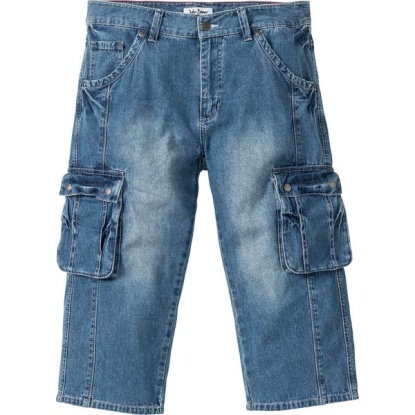 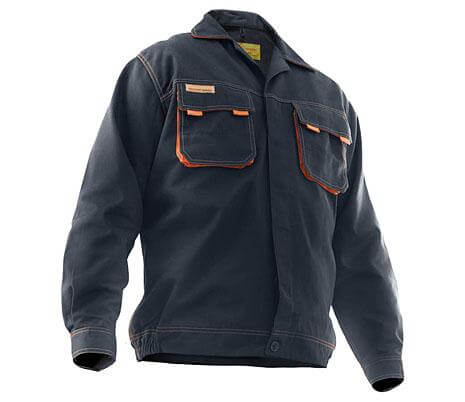 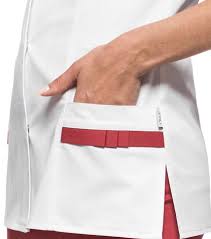 KIESZENIE PRZEDNIE BIODROWEKieszenie takie przeważnie spotyka się w spódnicach i spodniach i są one wszywane w talię oraz boczne szwy asortymentu.Odmiany kieszeni:Kieszeń włoskaKieszeń zaokrąglona tzw. dżinsowaKieszeń dżinsowa z małą kieszonką 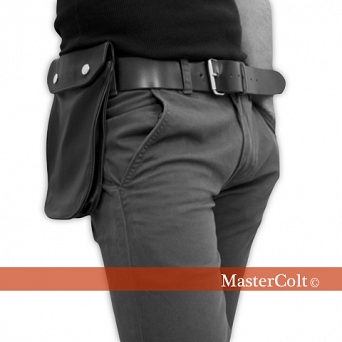 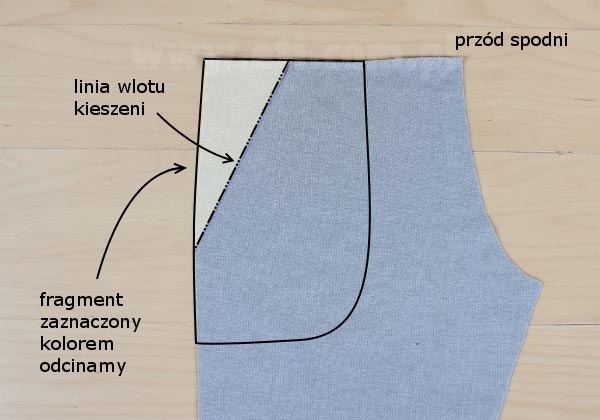 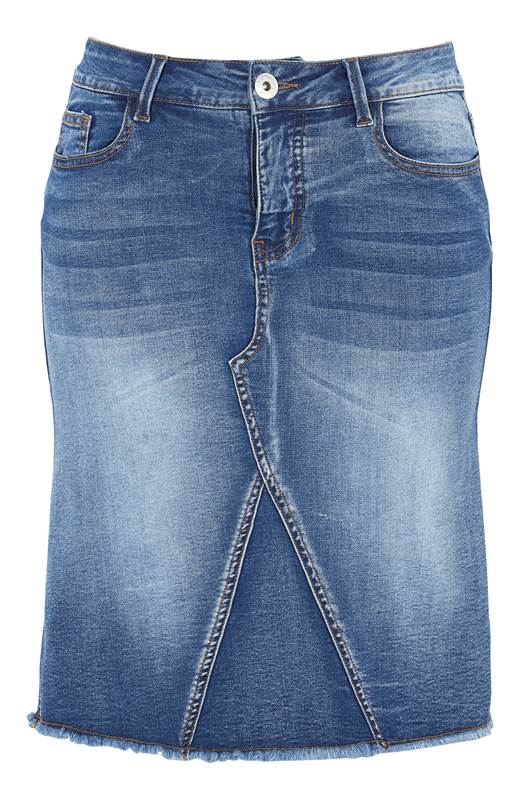 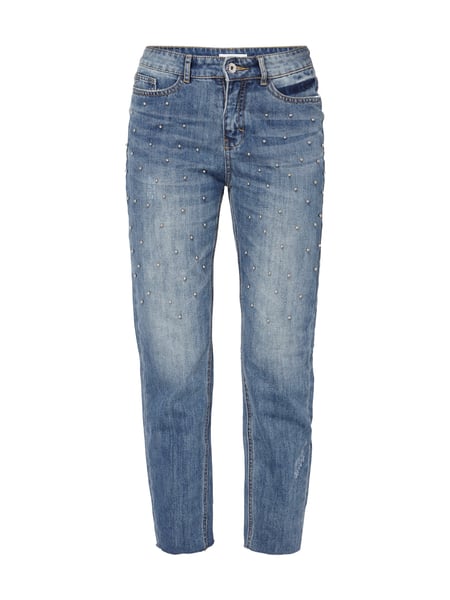  KIESZENIE W SZWACH (WPUSZCZANE)Kieszeń ta układa się pomiędzy szwami asortymentu, zazwyczaj bocznymi. Kieszenie tego typu można spotkać w spódnicach, sukienkach, spodniach, a także w bluzach, żakietach, kurtkach i płaszczach. 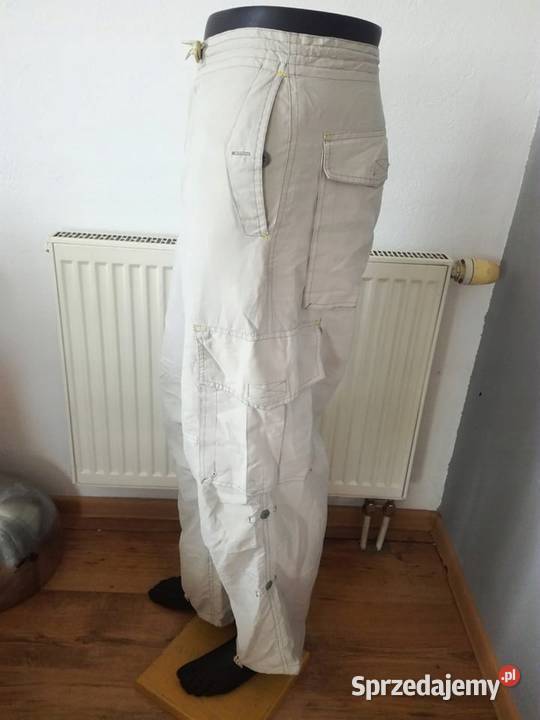 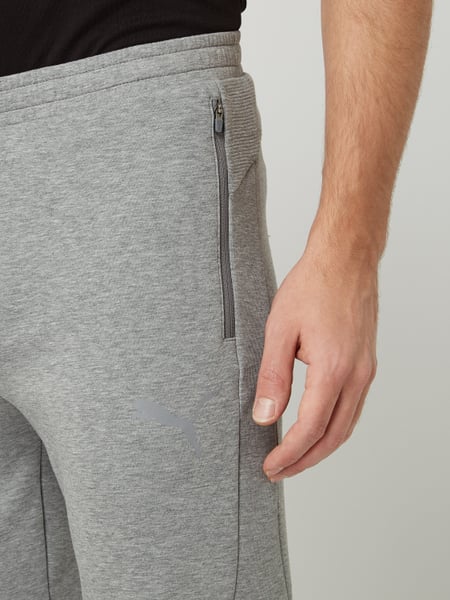 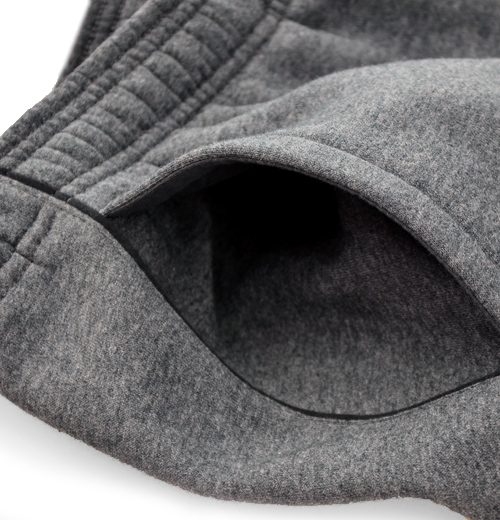 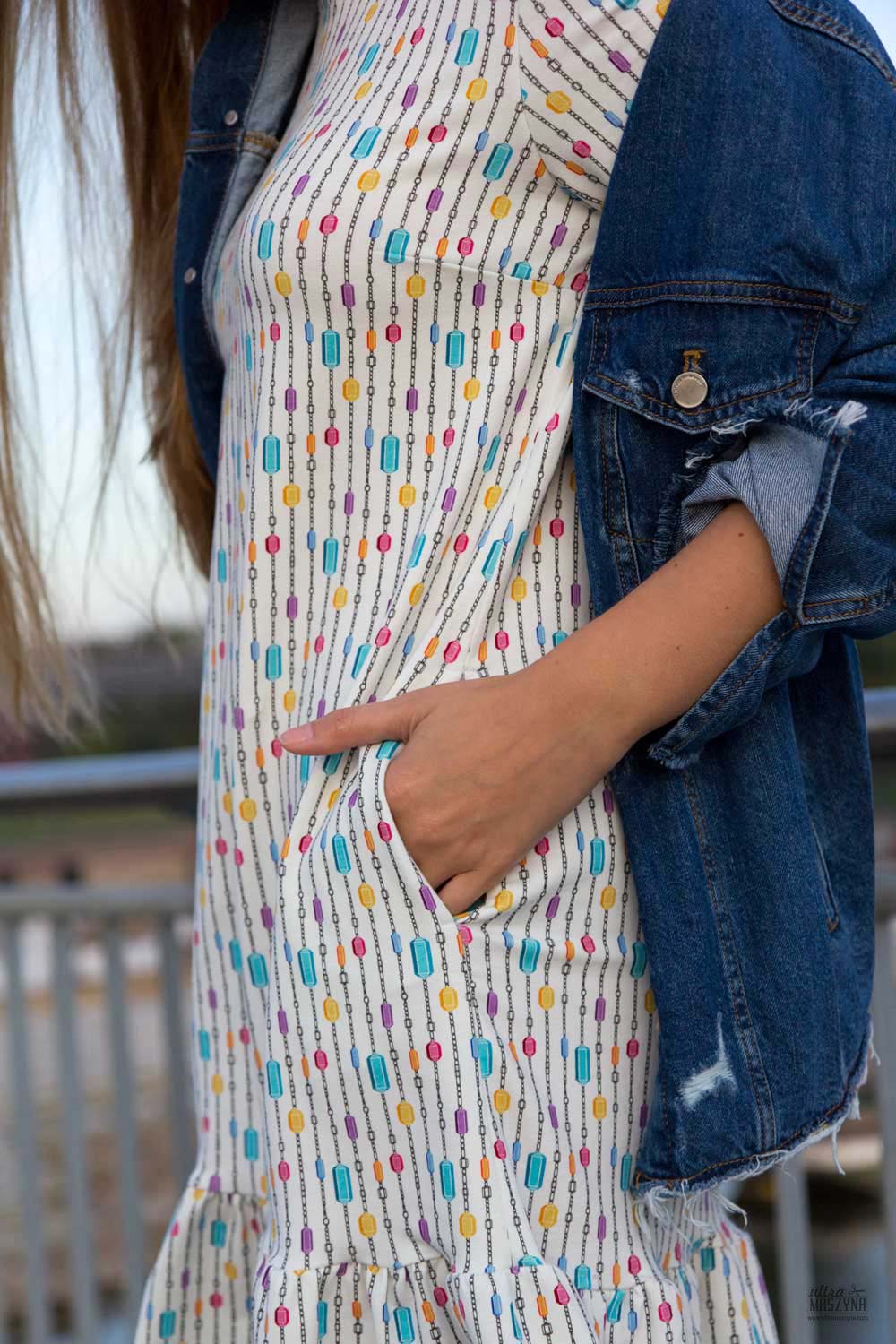 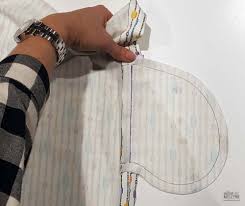 KIESZENIE CIETE Z TZW. WYPUSTKĄWypustki to paski tkaniny wzmacniające krawędzie kieszeni i stanowiące profesjonalne wykończenie. Precyzyjne odmierzanie i nanoszenie oznaczeń to podstawa wykonania wszystkich kieszeni ciętych.Odmiany kieszeni:Kieszeń cięta z jedną wypustkąKieszeń cięta z dwoma wypustkamiKieszeń cięta z dwoma wypustkami zapinana na guzikKieszeń cięta z jedną lub dwoma wypustkami zapinana na patkęKieszeń cięta z jedną lub dwoma wypustkami z patkąKieszeń cięta z jedną lub dwoma wypustkami ze wzmocnieniemKieszeń cięta zapinana na zamek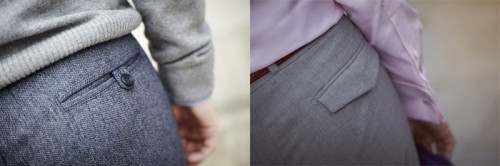 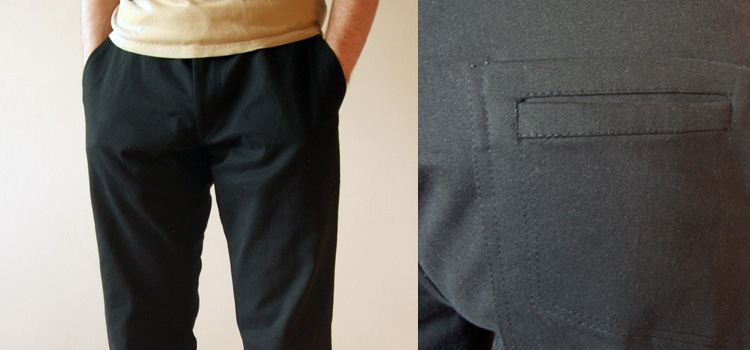 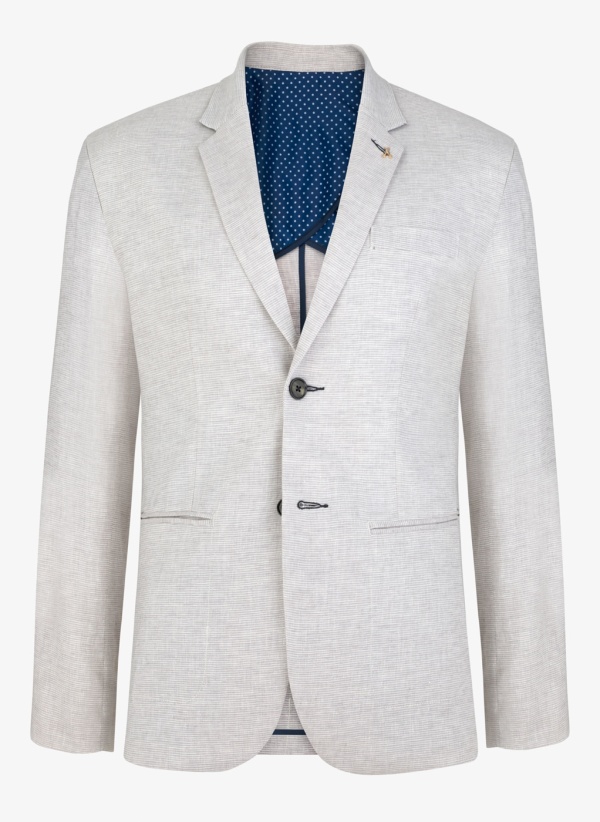 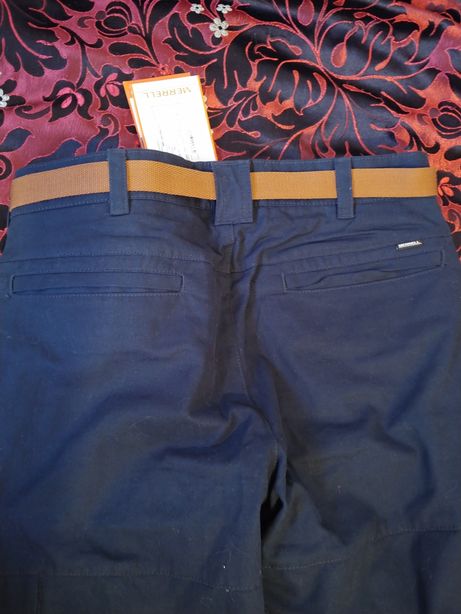 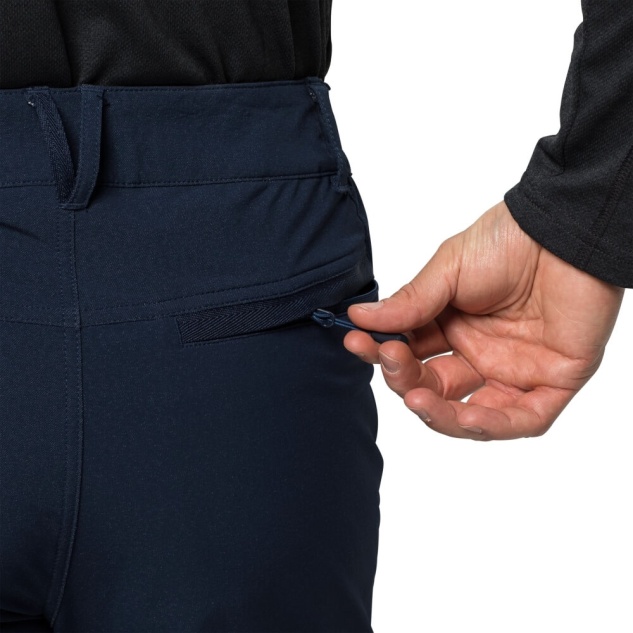 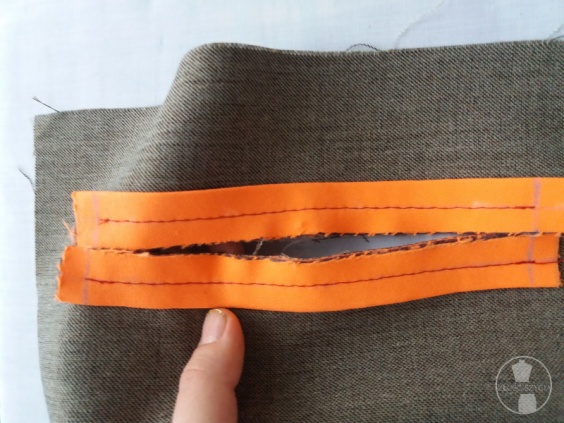 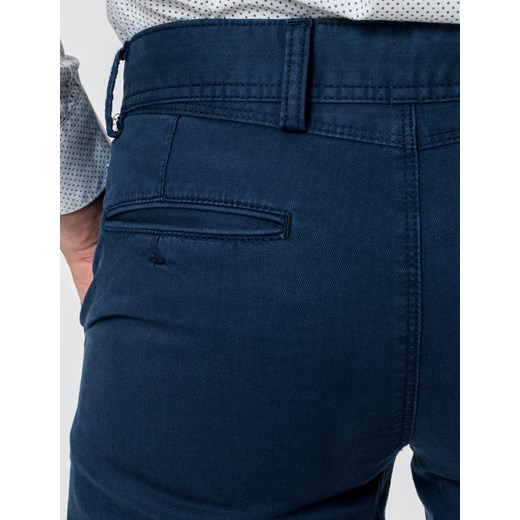 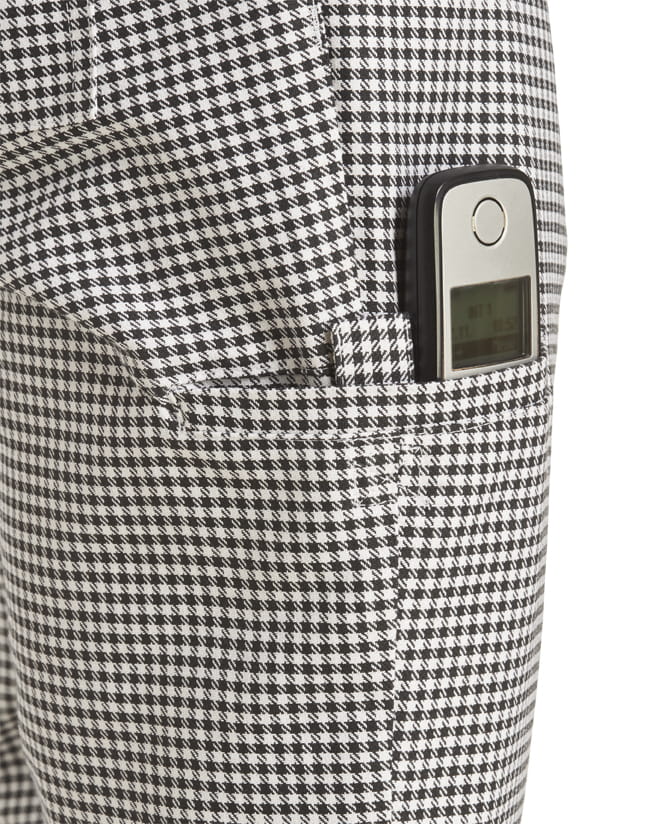 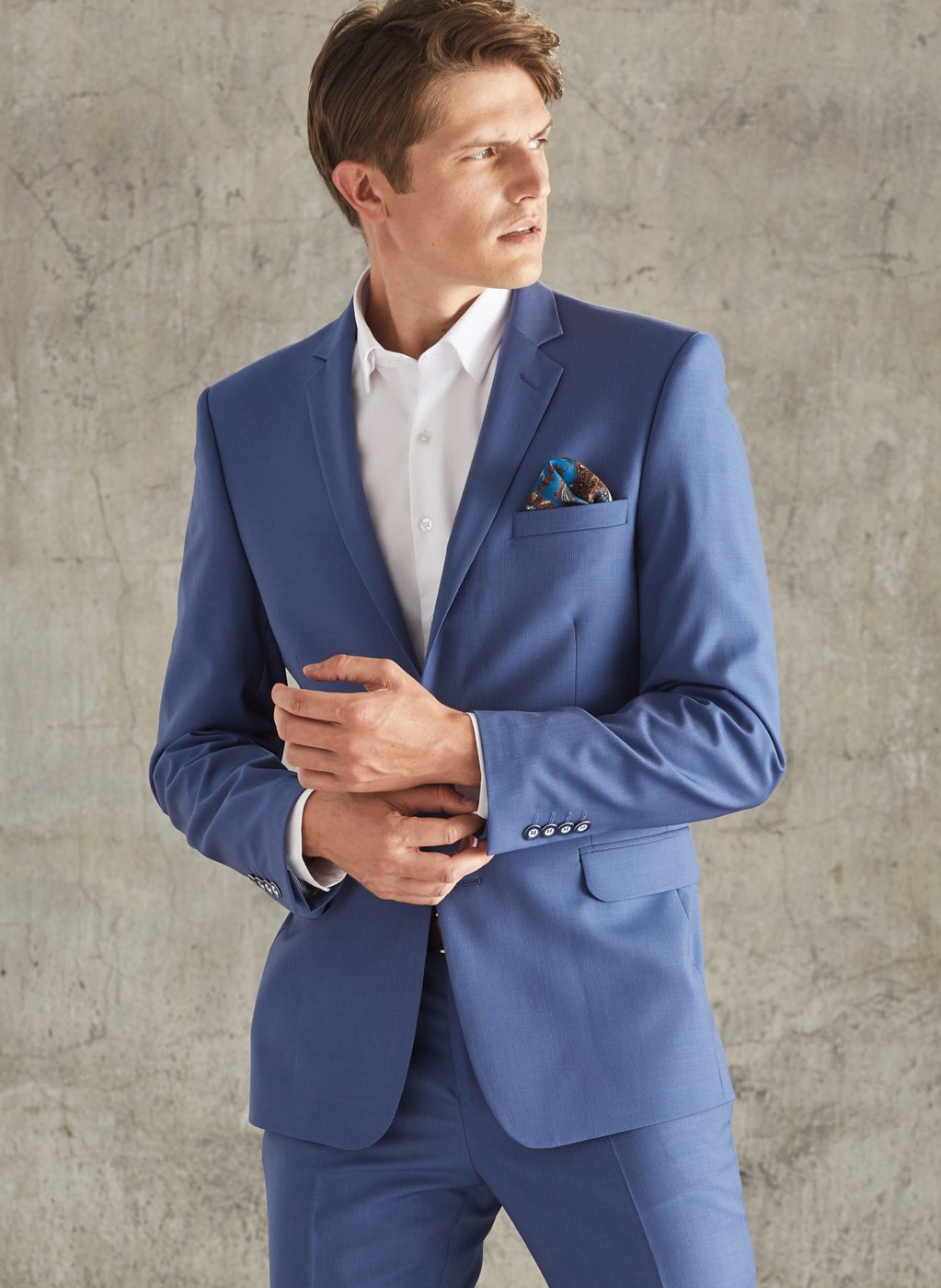 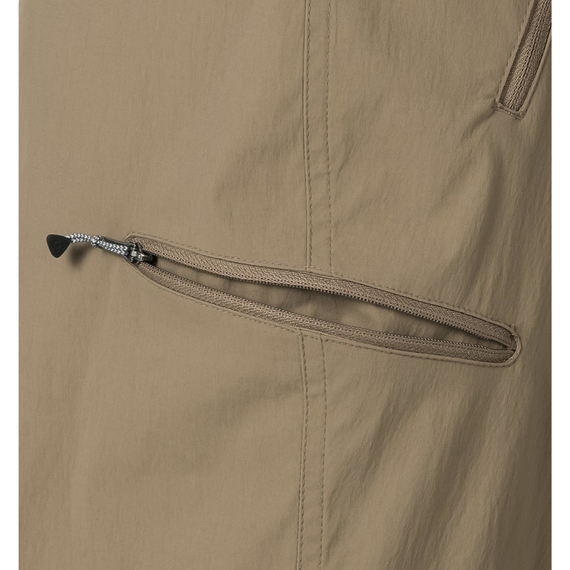 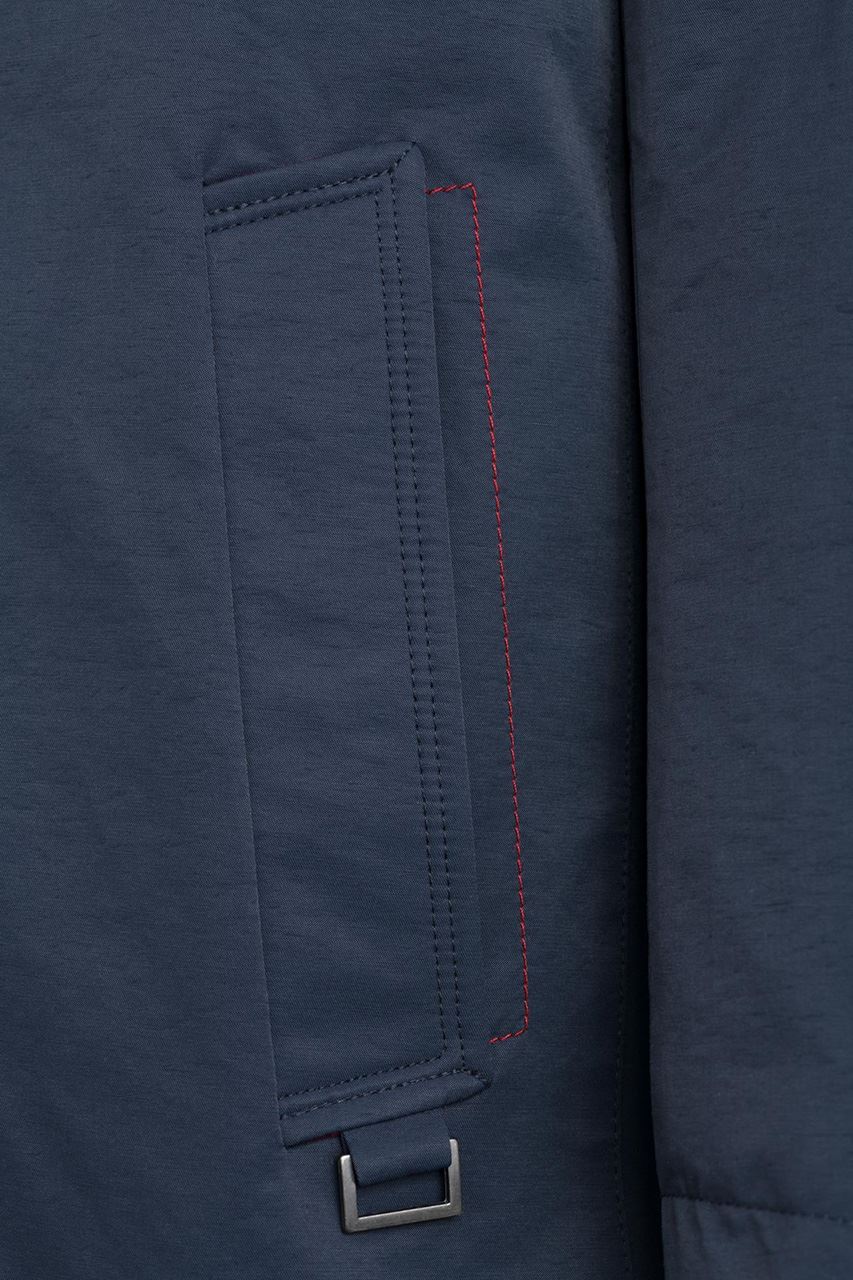 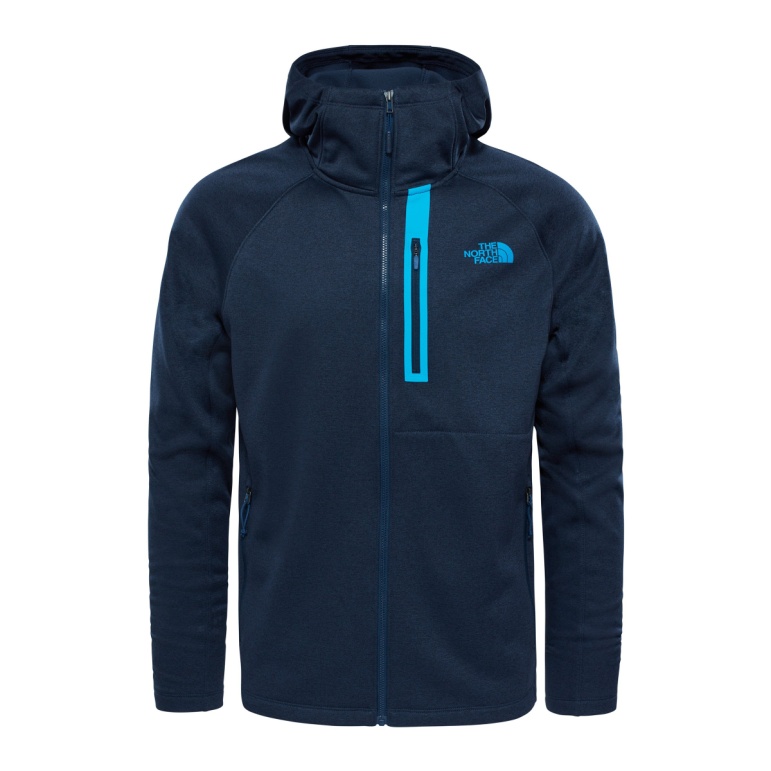 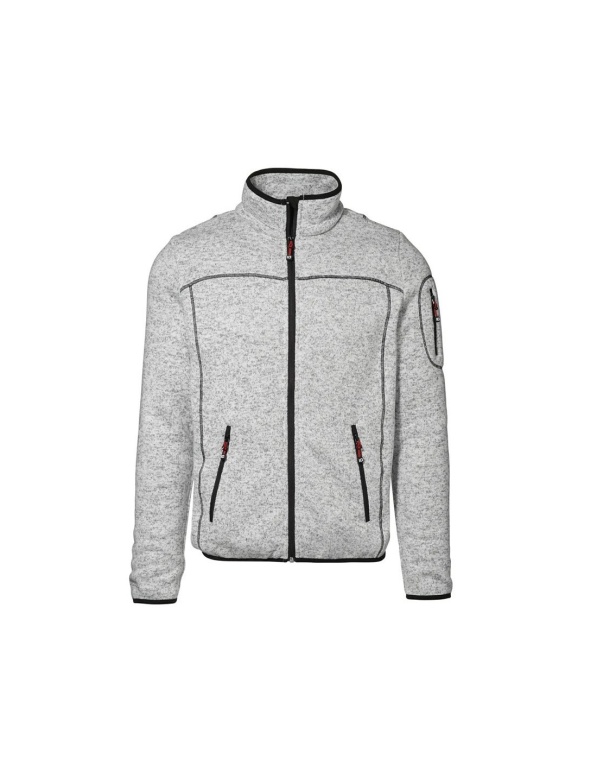 